DGK-IV.4750.5.2020.MWOgłoszenieo granicach przestrzeni dla których planowane jest wszczęcie postępowania przetargowegona koncesje na poszukiwanie i rozpoznawanie złóż węglowodorów oraz wydobywanie węglowodorów ze złóż w 2021 r. (5 runda przetargowa)Minister Środowiska, działając na podstawie art. 49f ust. 1 ustawy z dnia 9 czerwca 2011 r. - Prawo geologiczne i górnicze (Dz. U. z 2020 r. poz. 1064) zawiadamia o granicach 4 przestrzeni dla których planuje w 2021 r. wszczęcie postępowania przetargowego na koncesje na poszukiwanie i rozpoznawanie złóż węglowodorów oraz wydobywanie węglowodorów ze złóż.Granice wytypowanych obszarów wyznaczają linie łączące punkty o następujących współrzędnych w układzie PL-1992. Współrzędne wytypowanych obszarów w formie plików elektronicznych (excel i shape) oraz mapę obszarów przetargowych 5 rundy zamieszczono w Biuletynie Informacji Publicznej Ministerstwa Środowiska. Dalsze informacje znajdą się w ogłoszeniach o wszczęciu postępowań przetargowych w Dzienniku Urzędowym Unii Europejskiej i w Biuletynie Informacji Publicznej Ministerstwa Środowiska (zgodnie z art. 49h ust. 2 i 3 ustawy z dnia 9 czerwca 2011 r. - Prawo geologiczne i górnicze). W przypadku dokonania zmian wyżej wymienionych przestrzeniach, Minister Środowiska zgodnie z art. 49f ust. 2 Prawo geologiczne i górnicze opublikuje ogłoszenie w Biuletynie Informacji Publicznej.Minister ŚrodowiskaWarszawa, dnia       czerwca 2020 r.L.p.Nazwa przestrzeni (powierzchnia w km2)Cel poszukiwawczyDolna granica przestrzeni (m p.p.t.)Współrzędne (PL-1992)Współrzędne (PL-1992)nr punktuL.p.Nazwa przestrzeni (powierzchnia w km2)Cel poszukiwawczyDolna granica przestrzeni (m p.p.t.)XYnr punktu1Gryfice (747,58)Konwencjonalny – piaskowce czerwonego spągowca i karbonu5000691055.17219674.1911Gryfice (747,58)Konwencjonalny – piaskowce czerwonego spągowca i karbonu5000692737.14221619.1221Gryfice (747,58)Konwencjonalny – piaskowce czerwonego spągowca i karbonu5000693771.09224785.2631Gryfice (747,58)Konwencjonalny – piaskowce czerwonego spągowca i karbonu5000695846.05233241.5241Gryfice (747,58)Konwencjonalny – piaskowce czerwonego spągowca i karbonu5000697800.71239098.7851Gryfice (747,58)Konwencjonalny – piaskowce czerwonego spągowca i karbonu5000689034.77237808.8861Gryfice (747,58)Konwencjonalny – piaskowce czerwonego spągowca i karbonu5000688700.54245043.4771Gryfice (747,58)Konwencjonalny – piaskowce czerwonego spągowca i karbonu5000687684.41264181.9981Gryfice (747,58)Konwencjonalny – piaskowce czerwonego spągowca i karbonu5000684723.09259134.4591Gryfice (747,58)Konwencjonalny – piaskowce czerwonego spągowca i karbonu5000673948.18266614.09101Gryfice (747,58)Konwencjonalny – piaskowce czerwonego spągowca i karbonu5000675598.09237055.20111Gryfice (747,58)Konwencjonalny – piaskowce czerwonego spągowca i karbonu5000673865.95223383.30121Gryfice (747,58)Konwencjonalny – piaskowce czerwonego spągowca i karbonu5000673409.40219824.29131Gryfice (747,58)Konwencjonalny – piaskowce czerwonego spągowca i karbonu5000677185.11213499.78141Gryfice (747,58)Konwencjonalny – piaskowce czerwonego spągowca i karbonu5000687174.95217946.87151Gryfice (747,58)Konwencjonalny – piaskowce czerwonego spągowca i karbonu5000685637.43221987.20161Gryfice (747,58)Konwencjonalny – piaskowce czerwonego spągowca i karbonu5000688367.49223047.42171Gryfice (747,58)Konwencjonalny – piaskowce czerwonego spągowca i karbonu5000689636.16219042.50181Gryfice (747,58)Konwencjonalny – piaskowce czerwonego spągowca i karbonu5000z wyłączeniem poligonu zdefiniowanego punktami 19-23:z wyłączeniem poligonu zdefiniowanego punktami 19-23:z wyłączeniem poligonu zdefiniowanego punktami 19-23:1Gryfice (747,58)Konwencjonalny – piaskowce czerwonego spągowca i karbonu5000679335.20223870.95191Gryfice (747,58)Konwencjonalny – piaskowce czerwonego spągowca i karbonu5000679746.86224268.31201Gryfice (747,58)Konwencjonalny – piaskowce czerwonego spągowca i karbonu5000679040.45224478.55211Gryfice (747,58)Konwencjonalny – piaskowce czerwonego spągowca i karbonu5000678251.69224485.63221Gryfice (747,58)Konwencjonalny – piaskowce czerwonego spągowca i karbonu5000678251.81224056.04232Gorzów Wielkopolski S (692,13)Konwencjonalny – dolomit główny5000549450.19244711.6312Gorzów Wielkopolski S (692,13)Konwencjonalny – dolomit główny5000546785.65241113.5722Gorzów Wielkopolski S (692,13)Konwencjonalny – dolomit główny5000540242.75241894.1632Gorzów Wielkopolski S (692,13)Konwencjonalny – dolomit główny5000540873.53247572.8542Gorzów Wielkopolski S (692,13)Konwencjonalny – dolomit główny5000546430.59247861.2852Gorzów Wielkopolski S (692,13)Konwencjonalny – dolomit główny5000547712.18259199.8262Gorzów Wielkopolski S (692,13)Konwencjonalny – dolomit główny5000540414.53256580.4572Gorzów Wielkopolski S (692,13)Konwencjonalny – dolomit główny5000531745.15262931.1582Gorzów Wielkopolski S (692,13)Konwencjonalny – dolomit główny5000531753.26263057.7492Gorzów Wielkopolski S (692,13)Konwencjonalny – dolomit główny5000521496.05262559.19102Gorzów Wielkopolski S (692,13)Konwencjonalny – dolomit główny5000521556.67262436.44112Gorzów Wielkopolski S (692,13)Konwencjonalny – dolomit główny5000521365.66247695.31122Gorzów Wielkopolski S (692,13)Konwencjonalny – dolomit główny5000528872.38239725.61132Gorzów Wielkopolski S (692,13)Konwencjonalny – dolomit główny5000528621.24236900.92142Gorzów Wielkopolski S (692,13)Konwencjonalny – dolomit główny5000527049.18228863.08152Gorzów Wielkopolski S (692,13)Konwencjonalny – dolomit główny5000540948.98229635.49162Gorzów Wielkopolski S (692,13)Konwencjonalny – dolomit główny5000547125.25229978.70172Gorzów Wielkopolski S (692,13)Konwencjonalny – dolomit główny5000550209.91230150.11182Gorzów Wielkopolski S (692,13)Konwencjonalny – dolomit główny5000z wyłączeniem poligonu zdefiniowanego punktami 19-26:z wyłączeniem poligonu zdefiniowanego punktami 19-26:z wyłączeniem poligonu zdefiniowanego punktami 19-26:2Gorzów Wielkopolski S (692,13)Konwencjonalny – dolomit główny5000537338.87235938.86192Gorzów Wielkopolski S (692,13)Konwencjonalny – dolomit główny5000537381.70235451.89202Gorzów Wielkopolski S (692,13)Konwencjonalny – dolomit główny5000537161.68235262.61212Gorzów Wielkopolski S (692,13)Konwencjonalny – dolomit główny5000536191.17234978.91222Gorzów Wielkopolski S (692,13)Konwencjonalny – dolomit główny5000535945.30236140.79232Gorzów Wielkopolski S (692,13)Konwencjonalny – dolomit główny5000536032.11236456.84242Gorzów Wielkopolski S (692,13)Konwencjonalny – dolomit główny5000536631.59236671.44252Gorzów Wielkopolski S (692,13)Konwencjonalny – dolomit główny5000537053.67236400.94263Kartuzy (898,42)Niekonwencjonalny i konwencjonalny - kambr, ordowik, sylur6000709648.50467438.9313Kartuzy (898,42)Niekonwencjonalny i konwencjonalny - kambr, ordowik, sylur6000709994.91434842.3423Kartuzy (898,42)Niekonwencjonalny i konwencjonalny - kambr, ordowik, sylur6000737770.93435133.0133Kartuzy (898,42)Niekonwencjonalny i konwencjonalny - kambr, ordowik, sylur6000737259.22467502.2943Kartuzy (898,42)Niekonwencjonalny i konwencjonalny - kambr, ordowik, sylur6000720361.13467514.7954Siedlce W (1200,00)Niekonwencjonalny i konwencjonalny - kambr, ordowik, sylur5000508667.07687397.0414Siedlce W (1200,00)Niekonwencjonalny i konwencjonalny - kambr, ordowik, sylur5000508667.07722038.0624Siedlce W (1200,00)Niekonwencjonalny i konwencjonalny - kambr, ordowik, sylur5000474026.06722038.0634Siedlce W (1200,00)Niekonwencjonalny i konwencjonalny - kambr, ordowik, sylur5000474026.06687397.044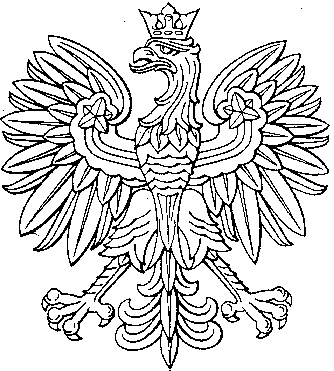 